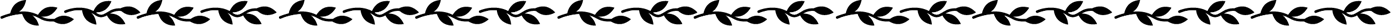 Система державних витрат на медичні витрати на стаціонарне лікування на основі рекомендацій щодо госпіталізації ( стаття 37 )Цільова особаОсоби, які госпіталізовані в туберкульозне вiддилення для лікування відповідно до «Рекомендації щодо госпіталізації» та «Повідомлення про продовження строку госпіталізації» на підставі «Закону про запобігання інфекційним захворюванням та медичну допомогу хворим на інфекційні захворювання».Медичні витрати(1) Медичний огляд (2) Постачання ліків або лікувальних матеріалів (3) Лікування / хірургічне лікування та інші види лікування (4) Госпіталізація та догляд та інший догляд (включаючи харчування), пов'язаний з медичним лікуванням(Витрати, які не покриваються страхуванням, такі як плата за ліжко, плата за електроенергію та медичні довідки, не покриваються державними коштами.)★ Сума з власної кишеніЧастина витрат буде сплачена відповідно до доходів особи, подружжя та безпосередніх членів сім'ї, які мають однакові засоби до існування.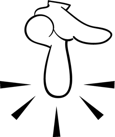 * Загальна річна сума податку на прибуток: 1,47 мільйона ієн або менше Без самостійної оплати (0 ієн) * Загальна річна сума податку на прибуток: 1,47 мільйона ієн або більшеСамооплата ( 20 000 ієн / місяць)Необхідні документи для подання заявки1  Форма заявки на медичні витрати на лікування туберкульозу.2  Домашній запис [Додаток 1 ] ・ ・ ・Будь ласка, вводьте лише в товстій рамці.3  Копія картки медичного страхування・・・Картка страхування пацієнта. Копія в оздоровчому центрі.4  Картка резидента (усі за тією ж адресою, що і пацієнт. Вказується спорідненість)5  Документи, що підтверджують суму податку на прибуток: Документи , що підтверджують суму податку на прибуток особи, яка зобов’язана сплачувати госпіталізаційний збір (див. аркуш, що додається), серед тих, які занесені в домашній облік. Навіть особи, які не працюють, мають надати документ про прибуткові податки..(1) Тим , хто не подав остаточну податкову деклараціюA. Заробітна плата: " Н - рік * квитанція про утримання" , видана підприємствомB. Одержувачі пенсії: " Н - рік * квитанція про утримання пенсії" , видана пенсійним управлінням(2) Ті , хто подав податкову декларацію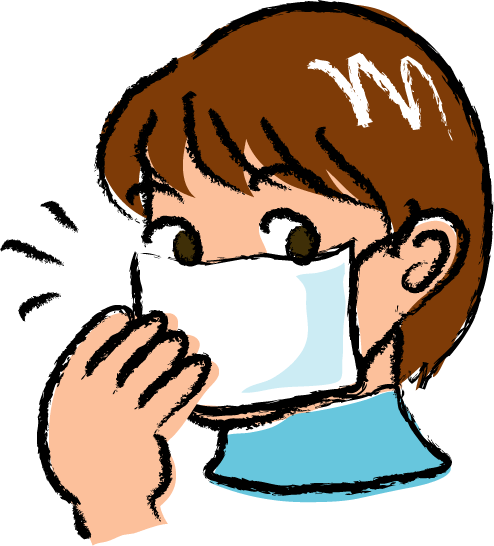 "Heisei ера* Довідка про сплату податків (частина 1)", видана податковою службою(3) Ті , хто отримує допомогу«Довідка про отримання», видана службою соціального забезпечення(4) Ті , хто не має інших доходів«Довідка про оподаткування міста/префектури (не)оподаткування», видана мерією* Для тих, хто перебував на стаціонарному лікуванні з 1 січня по 31 травня -за позаминулий рік , для тих , хто перебував на стаціонарному лікуванні з 1 січня по 31 травня -за минулий рікЯкщо ви госпіталізовані в травні та червні , вам знадобляться обидва.IншіБудь ласка, зв'яжіться з нами у разі зміни вашої адреси, імені, виду страхування тощо протягом періоду, поки йде отримання державних коштів. Для довідок та консультацій...страхуванняДержавні витратистрахуванняДержавні витрати